HỘI THẢO KINH TẾ VĨ MÔ VÀ CẢI CÁCH THỂ CHẾ THƯƠNG MẠI GẮN VỚI HỘI NHẬP KINH TẾ QUỐC TẾ: DIỄN BIẾN NĂM 2016 VÀ TRIỂN VỌNG 2017Địa điểm:	Hội trường tầng 1 nhà D, Viện Nghiên cứu quản lý kinh tế Trung ương68 Phan Đình Phùng, Hà NộiThời gian: 	13.15- 16.30, thứ Tư, 18 tháng 1 năm 2017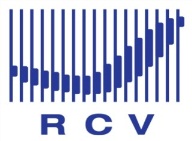 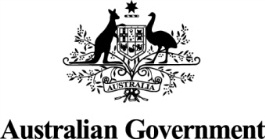 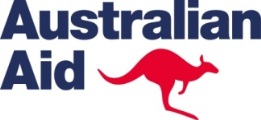 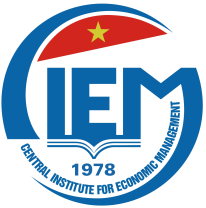 Thời gianNội dungNgười trình bày13.15 - 13.30Đăng ký đại biểu13.30 - 13.40Phát biểu khai mạcTS. Nguyễn Đình Cung, Viện trưởng,Viện NC Quản lý kinh tế Trung ương13.40 - 14.15Kinh tế vĩ mô 2016 và triển vọng 2017Đại diện nhóm Nghiên cứu14.15 - 14.45Việt Nam tham gia các FTA thế hệ mới: Những yêu cầu về cải cách thể chế thương mại và đầu tư Đại diện nhóm Nghiên cứu14.45 - 15.00Tiệc trà 15.00 - 16.15Thảo luậnTất cả các đại biểu16.15 - 16.30Bế mạcTS. Nguyễn Đình Cung, Viện trưởng,Viện NC Quản lý kinh tế Trung ương